Milano, 4 agosto 2018Mi unisco alla preghiera di tutti coloro che accompagnano l'ingresso di don Emilio Lorvetti nel compimento del suo viaggio verso la casa del Padre.La sua vita e il suo ministero sono stati assorbiti da una intenzione perseguita con determinazione tenace, persino ostinata: prendersi cura di quello che Dio ha creato e ha affidato all'uomo. Invito a pregare perché ora, don Emilio, contemplando i nuovi cieli e la nuova terra trasfigurati dalla gloria del Risorto, trovi il riposo delle sue fatiche e la gioia dell'incontro che tutto fa nascere a vita nuova.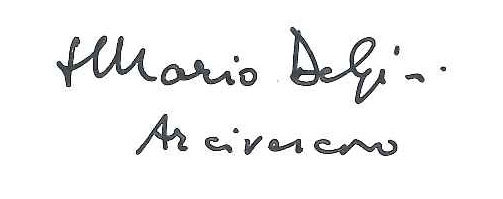 